GIỚI THIỆU SÁCH THÁNG 6 – 2020CHỦ ĐỀ: TẾT THIẾU NHICuốn sách: Chúc một ngày tốt lành – Nguyễn Nhật Ánh       Các bạn nhỏ thân mến! Nhân dịp Ngày Quốc tế Thiếu nhi 1- 6, thư viện nhà trường trân trọng giới thiệu đến các em cuốn sách “Chúc một ngày tốt lành” của nhà văn Nguyễn Nhật Ánh.       Các em có bao giờ thắc mắc: vì sao 2 con Heo, một con kêu “cục cục”, con kia lại kêu “chíp chíp” chứ không phải là “ủn ỉn”? Phải chăng sự kỳ lạ đó là điều thú vị tạo nên sự tò mò, không chỉ các em nhỏ mà nhiều người lớn cũng muốn tìm và mở ngay trang sách và đọc?       Một khu vườn với các nhân vật có những cái tên vô cùng ngộ nghĩnh: Lọ Nồi, Mõm Ngắn, chị Vện, Nái Sề, Đuôi Xoăn, Cánh Cụt … trong tác phẩm “Chúc một ngày tốt lành” của nhà văn Nguyễn Nhật Ánh đã làm nên những câu chuyện vừa kỳ lạ, vừa thú vị không chỉ dành cho lứa tuổi nhỏ, mà người lớn cũng tha hồ lạc bước trong đó. Cuốn sách được nhà xuất bản Trẻ ấn hành vào tháng 3 năm 2014 với gần 50.000 bản trong đó có 5.000 bản bìa cứng với 40 hình vẽ minh họa của họa sĩ Đỗ Hoàng Tường.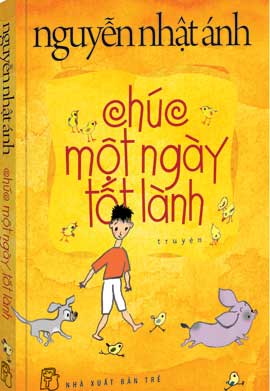       "Chúc một ngày tốt lành" được nhà văn lấy cảm hứng từ ngôn ngữ và cách giao tiếp của những động vật nuôi ở thôn quê. Lật từng trang sách, các em sẽ thấy một thứ ngoại ngữ lạ mang âm hưởng của tiếng Hàn như: Gô un un là Chào buổi sáng; Un gô gô là Chúc ngủ ngon, và Chiếp un un; Ăng gô gô; Chiếp chiếp gô của chú heo Lọ Nồi cùng bạn chó Mõm Ngắn, con chị Vện, mẹ Nái Sề, anh Đuôi Xoăn, Cánh Cụt và bọn gà chíp nhà chị Mái Hoa… mà theo bà Hai Nhành đó là do các “thú cưng” nhà bà thỉnh thoảng con này kêu tiếng con kia vì chúng thích làm mới mình.        Vậy đấy các em ạ! Những ngôn ngữ đó không chỉ làm cho những nhân vật trong cuốn sách bị cuốn vào, mà cả người đọc cũng bị cuốn hút, thích thú trước những ngôn ngữ này.Tuy không có thật ngoài đời thường, nhưng bấy nhiêu thôi cũng đã khiến cho những người từng đọc qua quyển sách này cảm thấy mình đã được tác giả dẫn dắt vào một thế giới gần gũi của loài vật rồi, thật là thích nếu như một ngày nào đó chúng ta có thể hiểu và giao tiếp được với loài vật phải không nào?        Nguyễn Nhật Ánh đã thể hiện rõ từng chi tiết nhỏ nhặt nhất bằng cả tâm huyết của ông, ông muốn mang lại một thế giới diệu kì cho trẻ em, một cái nhìn gần gũi hơn về các con vật cho mọi người. Mỗi nhân vật, mỗi câu chuyện trong “Chúc một ngày tốt lành” sẽ mang đến cho các em những điều mới lạ trong cuộc sống thông qua những câu chuyện ngộ nghĩnh dành cho thiếu nhi mà lại không phải chỉ dành riêng cho lứa tuổi thiếu nhi này.      Các em có thể tìm đọc cuốn sách tại thư viện trường Tiểu học Đô Thị Việt Hưng nhé! Chúc các em có những khám phá và trải nghiệm thú vị khi đọc cuốn sách.Người giới thiệu: Hoàng Thị Hiền - NVTV